La Espina BífidaLos Ejercicios de Fortalecimiento para los Adolescentes y los Adultos Flexor del Codo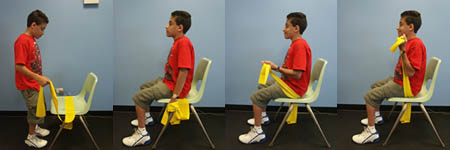 Extensor del Codo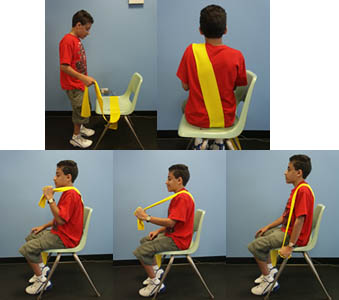 El Pecho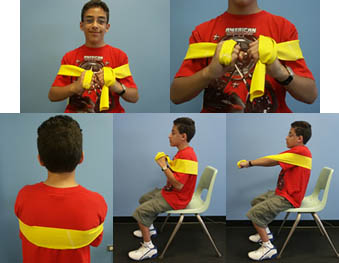 El Estomago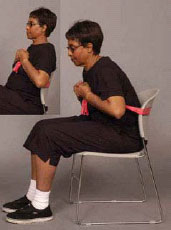 Los Hombros 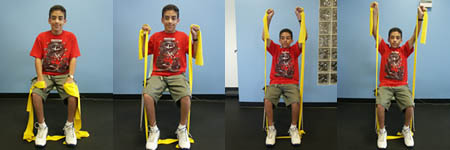 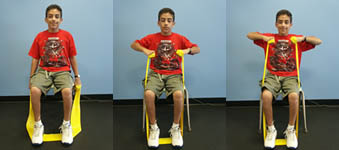 Flexor de la Cadera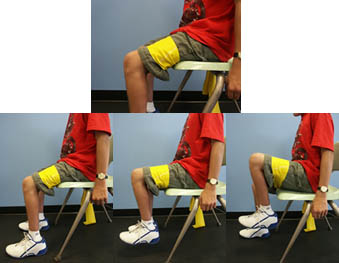 Abductor de la Cadera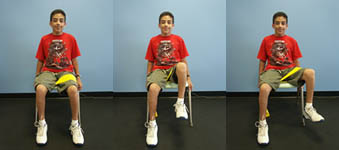 Extensor de la Cadera 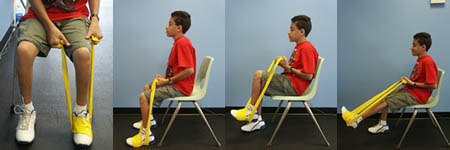 http://www.ncpad.org/239/1580/Exercises~for~Individuals~with~Spina~Bifidahttp://www.oandp.org